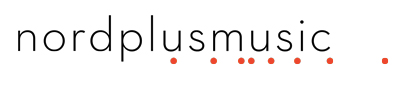 ExCom meeting minutes Malmö Academy of Music/Inter Art Center, Sweden, 13th June 2017Participants: Lena Arstam, Malmö Acadey of MusicDagfinn Bach, University of Bergen - The Grieg AcademyKeld Hosbond, The Royal Academy of Music, Aarhus/AalborgHanneleen Pihlak, Estonian Academy of Music and TheatreChristofer Fredriksson, Stockholm University of the Arts - The University College of OperaAnna Stina Sinisalo, Sibelius Academy, Uniarts HelsinkiMichael Strobelt, The Arctic University of Norway - Faculty of Fine Arts (joined the meeting half way)AgendaGeneral businessMobility funding (current and coming year) and update on the networksExperiences with EASYIRC Forum MalmöElections for EXCOMOther suggestions?Meeting started at 10.45ExCom: Keld Hosbond opened the meeting since the chair Michael was absent from the beginning of the meeting. The agenda was accepted.
Mobility funding (current and coming year) and update on the networks:Sibelius Network – Hanneleen reported that the Sibelius network received the same amount for mobility as last year and some IPs got funding as well as one development project. NordPuls – Keld informed that the amount granted for mobility was the same as last year and two old projects were funded.NordTrad – Lena reported that IP didn’t get funded and NordTrad received the same mobility money as last year. She noted that there was not enough money for joint master NoFo mobilities.  NordOpera – Christofer informed that NordOpera got double the money this year compared to last year: IP got funding and they received a bit more for mobility than last year. No money was granted for development project. Christofer also informed the ExCom about the NordOpera Steering group meeting that was held in Stockholm the day before. NordOpera has had some challenges in 2016-2017 funding and the change of the network coordinator has not been unproblematic. NMH/Espen is responsible for reporting the 2016-2017 round; Christofer will try to help him. It is unclear how much money is left from the 2016-2017 funding.Keld has met a person from the Danish National Agency who had presented the new Nordplus programme (2018 -). Mobility funding and IP funding are not connected according to Danish NA and the IP applications are evaluated separately. This year there were 242 applications in Higher education (207 got funded).The Excom talked briefly about the new Nordplus programme period and Hanneleen reminded that Kenneth had stressed the importance of new networks in the previous NordplusMusic IRC Forum in Helsinki. ExCom discussed the composition of current networks, the criteria to join networks and the benefits/disadvantages of having several networks. It was discussed that it would be a good time to make an evaluation of the current networks and the ExCom decided to prepare a questionnaire about the networks that would be sent out to coordinators before the Malmö IRC Forum to have some background material for the discussion. Experiences with EASYEASY was very briefly discussed. There will be an AEC working group appointed to work on the EASY developments and Hanneleen and Anna Stina are members of that group. If there is interest towards having EASY information in the IRC Forum in Malmö, a pre-conference on the topic will be organized.IRC Forum MalmöLena gave a short summary of the preparations for the IRC Forum in Malmö. The meeting would take place in the Inter Arts Centre and Lena has booked quota rooms from the nearby hotels. Hanneleen quickly went through the feedback of the last IRC Forum.The theme was decided to be “Intercultural integration through music” and it is in line with the new Nordplus programme and fits well with the Malmö El Sistema –work that will be presented at the meeting.Christofer suggested that this meeting would focus on the future aspects rather than going through the past activities and it was suggested that the IP and the DP presentations would be video material or posters that would be presented during the coffee breaks. Hanneleen and Anna Stina will make a template for IP and DP’s and contact the coordinators and ask them to prepare them in advance.The Keynotes were discussed and some candidates were contacted. The programme schedule was prepared and responsibilities were handed out. Pre-seminar sessions would be organized depending on the interest towards the topics shown in the registration. ANMA ExCom representatives will be invited to the IRC Forum. Topics to be included:•	News from ExCom       News from ANMA       Keynotes•	Information about the new Nordplus Programme (Suzanne Suhr?)•	News from the networks in form of video/poster•	ExCom elections•	Pre-seminar sessions: EASY, Nordplus practicalities and Nordplus application writing•	Open sessions about the networks’ future, ideas, hopes, new IP or DP ideasA preliminary programme will be posted together with the sign-up form in August. The evaluation form of the current networks will be sent out before the IRC Forum.Elections for the ExComIt was agreed that the ExCom needs to be more clearly defined in the IRC meeting. At least two new members are needed for the ExCom – one to replace Dagfinn who will not continue and one to replace Christofer who has become a network coordinator. Anna Stina is also in turn to be replaced and does not know yet if she is allowed to continue in the ExCom.ExCom is hoping that some candidates will express their interest to join the ExCom in the registration. In addition, ExCom will think of possible candidates for the ExCom and contact them before the IRC meeting.
Other: No other suggestions occurred.Meeting ended at 15.30